THÔNG BÁO TUYỂN DỤNG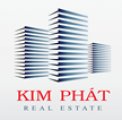 CÔNG TY CỔ PHẦN XÂY DỰNG VÀ ĐỊA ỐC KIM PHÁTĐịa chỉ: 246 Lý Thường Kiệt, P.14, Q.10, TP.HCMĐiện thoại: (08)38 688 999Website: http://kimphatgroup.vn/VỊ TRÍCHUYÊN VIÊN TƯ VẤNSỐ LƯỢNG30 ngườiMÔ TẢ CÔNG VIỆCTư vấn, chăm sóc khách hàng có nhu cầu về bất động sản có sẵn do công ty cung cấp.Khai thác, phát triển các khách hàng mới dựa trên định hướng của công ty.Trực tiếp thực hiện các nghiệp vụ kinh doanh như: đàm phán, thương lượng...Xây dựng và hỗ trợ đội ngũ đội nhóm kinh doanhCập nhật, thống kê dữ liệu về khách hàng và sản phẩm theo đúng quy địnhBáo cáo định kỳ kế hoạch và kết quả công việc của mình với cấp quản lý trực tiếp.Đóng góp ý tưởng xây dựng và nâng cao chất lượng dịch vụ của công ty.Hỗ trợ đồng nghiệp trong công việc.Theo dõi quá trình thực hiện hợp đồng của khách hàng, báo cáo kịp thời cho cấp quản lý các vấn đề phát sinh của giao dịch.Các công việc cụ thể khác sẽ được trao đổi trực tiếp trong buổi phỏng vấn.HÌNH THỨC LÀM VIỆCNhân viên toàn thời gian (8 giờ sáng – 5 giờ chiều)ĐỊA ĐIỂM LÀM VIỆCQuận 10, Quận Tân Bình, Quận Bình ThạnhYÊU CẦUNữ cao >1m55, Nam cao >1m60Ngoại hình ưa nhìn là một lợi thế.Thành thạo tin học văn phòng, internet. Đam mê Bất Động Sản, có hoài bão lớn, tự tin cao.Giao tiếp, đàm phán thuyết phục khách hàng tốt Linh hoạt, nhanh nhạy, giải quyết tình huống tốt Trung thực, chăm chỉ, có ý chí cầu tiến Sẵn sàng đi làm ngay. Ưu tiên sinh viên mới ra trường hoặc chuẩn bị tốt nghiệp, chưa có kinh nghiệm được đào tạo, hướng dẫnQUYỀN LỢIMức lương: lương cơ bản 6.5tr + hoa hồng 10-15tr/nền + thưởng nóng hàng tuần.Thu nhập tháng từ: 15 – 30 triệu. (Tùy theo năng lực) Được tham gia BHXH, BHYT, lương tháng 13, tham gia các hoạt động chung toàn công ty Môi trường làm việc trẻ trung, hiện đại, năng động và chuyên nghiệpCó cơ hội được trau dồi kiến thức chuyên môn, kỹ năng công việc chế độ đào tạo thường xuyên và hỗ trợ nhân viên tốt nhất cùng nhiều cơ hội thăng tiến cao trong công việc. Được hưởng đầy đủ chính sách theo quy định của luật lao động. Cập nhật kiến thức sản phẩm và nâng cao kỹ năng bán hàng.HẠN NỘP HỒ SƠ21/05/2016HÌNH THỨC NỘPGửi CV về email tuyendung.kimphat@gmail.com 